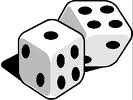 サイコロの掛け算ゲームCurriki.org原典http://www.curriki.org/xwiki/bin/view/Coll_AL0610/TheMultiplicationGameゲームの規則２人で遊びます。AとBが交代で二つのサイコロを振りますもし二つのサイコロの目の積が奇数ならAが１点貰います偶数ならBが１点貰います３６回繰り返した後で、点数の大きい方が勝ちです